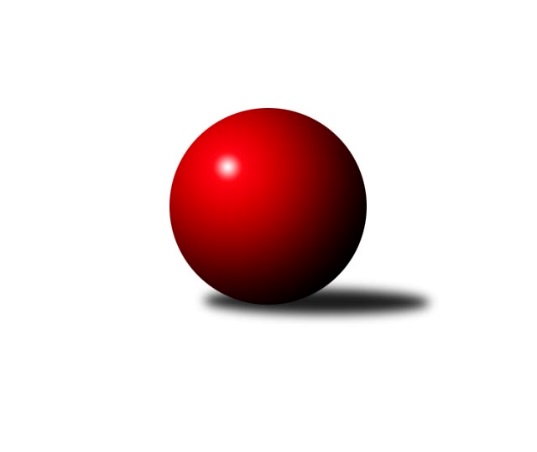 Č.13Ročník 2019/2020	17.1.2020Nejlepšího výkonu v tomto kole: 2788 dosáhlo družstvo: Kuželky Borovany BJihočeský KP2 2019/2020Výsledky 13. kolaSouhrnný přehled výsledků:TJ Lokomotiva České Velenice B	- Kuželky Borovany B	2:6	2736:2788	6.0:6.0	17.1.TJ Sokol Chýnov A	- TJ Jiskra Nová Bystřice C	6:2	2504:2334	6.5:5.5	17.1.TJ Jiskra Nová Bystřice B	- TJ Sokol Slavonice C	2.5:5.5	2461:2492	7.0:5.0	17.1.TJ Blatná C	- TJ Spartak Trhové Sviny A	2:6	2527:2572	4.0:8.0	17.1.TJ Centropen Dačice E	- TJ Kunžak B	7:1	2774:2518	10.0:2.0	17.1.TJ Sokol Slavonice B	- KK Český Krumlov B	7:1	2562:2465	6.0:6.0	17.1.Tabulka družstev:	1.	TJ Centropen Dačice E	13	11	0	2	78.5 : 25.5 	103.5 : 52.5 	 2596	22	2.	TJ Sokol Slavonice B	13	10	0	3	63.5 : 40.5 	80.5 : 75.5 	 2563	20	3.	Kuželky Borovany B	13	9	0	4	63.0 : 41.0 	87.0 : 69.0 	 2542	18	4.	TJ Sokol Chýnov A	13	7	1	5	61.0 : 43.0 	87.5 : 68.5 	 2527	15	5.	TJ Lokomotiva České Velenice B	13	7	0	6	58.0 : 46.0 	93.0 : 63.0 	 2565	14	6.	TJ Jiskra Nová Bystřice C	13	7	0	6	58.0 : 46.0 	80.5 : 75.5 	 2498	14	7.	TJ Spartak Trhové Sviny A	13	7	0	6	54.0 : 50.0 	82.0 : 74.0 	 2513	14	8.	TJ Kunžak B	13	7	0	6	47.0 : 57.0 	70.5 : 85.5 	 2422	14	9.	TJ Jiskra Nová Bystřice B	13	6	0	7	52.0 : 52.0 	79.5 : 76.5 	 2496	12	10.	TJ Blatná C	13	2	1	10	32.0 : 72.0 	58.0 : 98.0 	 2472	5	11.	TJ Sokol Slavonice C	13	2	1	10	31.0 : 73.0 	56.0 : 100.0 	 2384	5	12.	KK Český Krumlov B	13	1	1	11	26.0 : 78.0 	58.0 : 98.0 	 2451	3Podrobné výsledky kola:	 TJ Lokomotiva České Velenice B	2736	2:6	2788	Kuželky Borovany B	Lukáš Holý	 	 249 	 228 		477 	 1:1 	 466 	 	235 	 231		Jiří Malovaný	David Marek	 	 227 	 231 		458 	 1:1 	 472 	 	250 	 222		Jan Kobliha	Jiří Baldík *1	 	 175 	 240 		415 	 0:2 	 512 	 	238 	 274		Karel Jirkal	Roman Osovský	 	 223 	 225 		448 	 1:1 	 449 	 	226 	 223		Václav Ondok	Petra Holá	 	 219 	 230 		449 	 1:1 	 477 	 	250 	 227		Martin Soukup	Jiří Novotný	 	 240 	 249 		489 	 2:0 	 412 	 	216 	 196		Jitka Šimkovározhodčí: Miloš Navrkalstřídání: *1 od 43. hodu David HolýNejlepší výkon utkání: 512 - Karel Jirkal	 TJ Sokol Chýnov A	2504	6:2	2334	TJ Jiskra Nová Bystřice C	Miroslav Mašek	 	 213 	 214 		427 	 0.5:1.5 	 431 	 	217 	 214		Michal Baudyš	Dušan Straka	 	 211 	 199 		410 	 1:1 	 414 	 	204 	 210		Petr Tomek	Libuše Hanzálková	 	 221 	 196 		417 	 1:1 	 366 	 	169 	 197		Veronika Pýchová	Tereza Kovandová	 	 174 	 206 		380 	 1:1 	 362 	 	182 	 180		Josef Ivan	Pavel Bronec	 	 225 	 240 		465 	 2:0 	 370 	 	171 	 199		Jiří Melhuba	Oldřich Roubek	 	 209 	 196 		405 	 1:1 	 391 	 	194 	 197		Jan Havlíček st.rozhodčí: Oldřich RoubekNejlepší výkon utkání: 465 - Pavel Bronec	 TJ Jiskra Nová Bystřice B	2461	2.5:5.5	2492	TJ Sokol Slavonice C	Dagmar Stránská	 	 184 	 193 		377 	 1:1 	 392 	 	206 	 186		Milena Žampachová	Richard Paul	 	 194 	 205 		399 	 1:1 	 406 	 	218 	 188		František Běhůnek	Petra Mertlová	 	 227 	 223 		450 	 2:0 	 419 	 	218 	 201		Stanislav Tichý	Tomáš Kopáček	 	 221 	 218 		439 	 1:1 	 437 	 	223 	 214		Josef Smažil	Marek Augustin	 	 190 	 203 		393 	 1:1 	 393 	 	192 	 201		Jiří Pšenčík	Marek Běhoun	 	 199 	 204 		403 	 1:1 	 445 	 	250 	 195		Ondřej Kubešrozhodčí: Jaroslav ŠtěrbaNejlepší výkon utkání: 450 - Petra Mertlová	 TJ Blatná C	2527	2:6	2572	TJ Spartak Trhové Sviny A	Filip Cheníček	 	 226 	 222 		448 	 2:0 	 384 	 	191 	 193		František Vávra	Ondřej Fejtl	 	 203 	 230 		433 	 0:2 	 462 	 	216 	 246		Denisa Šimečková	Lukáš Drnek	 	 224 	 223 		447 	 2:0 	 412 	 	209 	 203		Pavel Stodolovský	Miloš Rozhoň	 	 203 	 206 		409 	 0:2 	 436 	 	229 	 207		Jan Dvořák	Zdeněk Svačina	 	 186 	 177 		363 	 0:2 	 387 	 	190 	 197		Josef Svoboda	Libor Slezák *1	 	 208 	 219 		427 	 0:2 	 491 	 	262 	 229		Josef Trouprozhodčí: Zdeněk Svačinastřídání: *1 od 64. hodu Jiří MinaříkNejlepší výkon utkání: 491 - Josef Troup	 TJ Centropen Dačice E	2774	7:1	2518	TJ Kunžak B	Petr Vojtíšek	 	 267 	 242 		509 	 2:0 	 426 	 	226 	 200		Veronika Brtníková	Michaela Kopečná	 	 233 	 205 		438 	 1:1 	 453 	 	210 	 243		Karel Hanzal	Miroslav Kolář	 	 247 	 251 		498 	 2:0 	 419 	 	193 	 226		Zdeněk Správka	Miloš Křížek	 	 222 	 214 		436 	 1:1 	 409 	 	186 	 223		Ondřej Mrkva	Zdeněk Pospíchal	 	 224 	 223 		447 	 2:0 	 436 	 	217 	 219		Josef Brtník	Pavlína Marková	 	 222 	 224 		446 	 2:0 	 375 	 	193 	 182		Jan Zemanrozhodčí: vedoucí družstevNejlepší výkon utkání: 509 - Petr Vojtíšek	 TJ Sokol Slavonice B	2562	7:1	2465	KK Český Krumlov B	Jakub Steinbach	 	 208 	 196 		404 	 0:2 	 449 	 	238 	 211		Jakub Zadák	David Drobilič	 	 210 	 236 		446 	 2:0 	 404 	 	186 	 218		Tomáš Tichý ml. ml.	Jindra Kovářová	 	 204 	 227 		431 	 1:1 	 407 	 	219 	 188		Tomáš Vařil	Kateřina Matoušková	 	 209 	 207 		416 	 1:1 	 400 	 	229 	 171		Miloš Moravec	Karel Cimbálník	 	 235 	 193 		428 	 1:1 	 375 	 	170 	 205		Petr Baier	Láďa Chalupa	 	 216 	 221 		437 	 1:1 	 430 	 	245 	 185		Tomáš Tichýrozhodčí: Michal DostálNejlepší výkon utkání: 449 - Jakub ZadákPořadí jednotlivců:	jméno hráče	družstvo	celkem	plné	dorážka	chyby	poměr kuž.	Maximum	1.	Petr Vojtíšek 	TJ Centropen Dačice E	463.06	308.0	155.1	0.8	5/6	(509)	2.	Karel Jirkal 	Kuželky Borovany B	460.25	305.1	155.2	2.3	8/8	(512)	3.	Martin Soukup 	Kuželky Borovany B	453.33	301.5	151.8	4.4	7/8	(491)	4.	Rudolf Baldík 	TJ Lokomotiva České Velenice B	448.69	307.3	141.4	4.3	7/7	(519)	5.	Zdeněk Pospíchal 	TJ Centropen Dačice E	444.81	298.2	146.6	2.8	6/6	(505)	6.	Oldřich Roubek 	TJ Sokol Chýnov A	444.25	306.0	138.2	4.2	6/6	(476)	7.	Josef Troup 	TJ Spartak Trhové Sviny A	444.11	299.6	144.5	3.6	9/9	(491)	8.	Marek Augustin 	TJ Jiskra Nová Bystřice B	441.88	302.3	139.5	4.0	4/5	(488)	9.	Denisa Šimečková 	TJ Spartak Trhové Sviny A	439.88	298.0	141.9	5.9	8/9	(480)	10.	Jakub Zadák 	KK Český Krumlov B	439.79	301.0	138.8	7.0	6/6	(451)	11.	Petr Tomek 	TJ Jiskra Nová Bystřice C	439.07	305.4	133.6	4.4	7/8	(512)	12.	Karel Cimbálník 	TJ Sokol Slavonice B	438.72	302.3	136.4	6.9	5/6	(449)	13.	Michal Dostál 	TJ Sokol Slavonice B	438.63	297.7	140.9	3.2	5/6	(476)	14.	Lukáš Holý 	TJ Lokomotiva České Velenice B	437.57	293.8	143.8	6.2	6/7	(508)	15.	Michal Baudyš 	TJ Jiskra Nová Bystřice C	435.68	299.6	136.1	4.4	8/8	(464)	16.	Pavel Bronec 	TJ Sokol Chýnov A	435.57	296.1	139.4	4.9	5/6	(466)	17.	Dušan Straka 	TJ Sokol Chýnov A	433.30	295.7	137.6	5.8	6/6	(461)	18.	Jan Havlíček  st.	TJ Jiskra Nová Bystřice C	431.67	299.2	132.5	5.1	6/8	(481)	19.	Pavlína Marková 	TJ Centropen Dačice E	431.28	286.2	145.1	3.2	5/6	(478)	20.	Roman Osovský 	TJ Lokomotiva České Velenice B	430.26	295.2	135.1	7.2	7/7	(486)	21.	David Drobilič 	TJ Sokol Slavonice B	428.10	297.2	130.9	4.6	4/6	(486)	22.	Filip Cheníček 	TJ Blatná C	427.33	302.3	125.1	8.1	6/6	(467)	23.	Jindra Kovářová 	TJ Sokol Slavonice B	426.87	295.6	131.2	5.1	6/6	(452)	24.	David Marek 	TJ Lokomotiva České Velenice B	426.82	302.9	123.9	5.7	7/7	(497)	25.	Rudolf Borovský 	TJ Sokol Slavonice B	425.00	296.1	128.9	6.1	6/6	(469)	26.	Miroslav Mašek 	TJ Sokol Chýnov A	424.17	294.3	129.9	5.8	6/6	(458)	27.	Marek Běhoun 	TJ Jiskra Nová Bystřice B	423.10	289.9	133.2	6.0	5/5	(490)	28.	Michaela Kopečná 	TJ Centropen Dačice E	422.37	295.1	127.3	4.5	6/6	(481)	29.	Libor Slezák 	TJ Blatná C	421.93	290.7	131.2	5.8	4/6	(449)	30.	Jakub Steinbach 	TJ Sokol Slavonice B	421.40	296.3	125.1	7.5	5/6	(454)	31.	Tomáš Kopáček 	TJ Jiskra Nová Bystřice B	421.31	296.5	124.8	5.2	4/5	(446)	32.	Stanislav Dvořák 	TJ Centropen Dačice E	419.11	289.1	130.0	6.3	6/6	(463)	33.	Ondřej Fejtl 	TJ Blatná C	418.48	289.7	128.8	7.7	5/6	(464)	34.	Josef Brtník 	TJ Kunžak B	416.07	296.0	120.1	8.2	7/7	(449)	35.	Jiří Ondrák  st.	TJ Sokol Slavonice B	414.88	287.0	127.9	6.2	4/6	(453)	36.	Josef Ivan 	TJ Jiskra Nová Bystřice C	414.60	288.8	125.8	7.3	7/8	(455)	37.	Jan Kouba 	KK Český Krumlov B	414.10	283.2	130.9	7.3	5/6	(449)	38.	Miloš Křížek 	TJ Centropen Dačice E	413.96	289.7	124.2	6.7	5/6	(441)	39.	Jan Dvořák 	TJ Spartak Trhové Sviny A	413.11	294.5	118.6	9.7	9/9	(452)	40.	Karel Hanzal 	TJ Kunžak B	413.02	285.5	127.5	7.7	7/7	(453)	41.	Stanislav Tichý 	TJ Sokol Slavonice C	412.69	286.5	126.2	8.8	6/6	(456)	42.	Václav Ondok 	Kuželky Borovany B	412.53	291.1	121.5	7.9	8/8	(449)	43.	Tereza Kovandová 	TJ Sokol Chýnov A	411.00	293.1	118.0	9.4	5/6	(467)	44.	Pavel Stodolovský 	TJ Spartak Trhové Sviny A	410.29	288.4	121.9	8.3	8/9	(444)	45.	Petra Holá 	TJ Lokomotiva České Velenice B	409.94	286.2	123.7	8.6	7/7	(472)	46.	Kateřina Matoušková 	TJ Sokol Slavonice B	407.10	281.8	125.4	7.5	4/6	(443)	47.	Gabriela Filakovská 	TJ Jiskra Nová Bystřice B	406.60	292.5	114.1	9.4	5/5	(442)	48.	Jiří Melhuba 	TJ Jiskra Nová Bystřice C	405.67	285.1	120.5	7.0	6/8	(444)	49.	Jiří Pšenčík 	TJ Sokol Slavonice C	405.50	289.6	115.9	8.0	6/6	(440)	50.	Zdeněk Hrbek 	TJ Jiskra Nová Bystřice C	405.33	291.4	113.9	8.4	6/8	(444)	51.	Lukáš Drnek 	TJ Blatná C	404.48	285.2	119.3	8.7	6/6	(447)	52.	Jan Havlíček  ml.	TJ Jiskra Nová Bystřice B	403.31	289.8	113.6	7.7	4/5	(435)	53.	Jiří Minařík 	TJ Blatná C	403.00	282.6	120.4	8.9	5/6	(448)	54.	Veronika Brtníková 	TJ Kunžak B	402.25	276.5	125.7	6.3	6/7	(439)	55.	Ladislav Kazda 	TJ Spartak Trhové Sviny A	402.14	276.1	126.0	9.1	7/9	(427)	56.	Jan Zeman 	TJ Kunžak B	400.64	283.9	116.7	10.3	5/7	(457)	57.	Tomáš Tichý ml.  ml.	KK Český Krumlov B	399.70	286.6	113.1	8.0	6/6	(429)	58.	Jiří Čermák 	KK Český Krumlov B	399.40	283.7	115.7	10.1	5/6	(424)	59.	Josef Smažil 	TJ Sokol Slavonice C	399.39	291.4	108.0	9.7	6/6	(442)	60.	Jan Ležák 	TJ Sokol Slavonice C	397.33	282.5	114.8	9.9	5/6	(438)	61.	Miloš Moravec 	KK Český Krumlov B	397.26	282.3	114.9	11.1	5/6	(426)	62.	Jitka Šimková 	Kuželky Borovany B	395.43	274.5	121.0	8.7	8/8	(427)	63.	Zdeněk Svačina 	TJ Blatná C	395.33	287.1	108.3	12.8	6/6	(428)	64.	Ondřej Mrkva 	TJ Kunžak B	394.12	275.6	118.5	9.8	5/7	(430)	65.	František Běhůnek 	TJ Sokol Slavonice C	394.05	271.6	122.5	7.0	5/6	(432)	66.	Tomáš Vařil 	KK Český Krumlov B	393.42	283.8	109.6	12.6	6/6	(423)	67.	Libuše Hanzálková 	TJ Sokol Chýnov A	391.92	279.8	112.2	11.1	6/6	(417)	68.	Milena Žampachová 	TJ Sokol Slavonice C	384.97	274.8	110.2	9.8	5/6	(427)	69.	Vlastimil Škrabal 	TJ Kunžak B	381.17	279.9	101.3	11.1	6/7	(421)		Miroslav Kolář 	TJ Centropen Dačice E	467.50	300.9	166.6	2.8	3/6	(498)		Jiří Novotný 	TJ Lokomotiva České Velenice B	445.82	299.4	146.5	5.6	4/7	(493)		Richard Paul 	TJ Jiskra Nová Bystřice B	443.30	304.1	139.2	6.2	2/5	(465)		Robert Flandera 	TJ Blatná C	441.00	308.0	133.0	13.0	1/6	(441)		Gabriela Kroupová 	TJ Spartak Trhové Sviny A	436.50	292.0	144.5	5.0	2/9	(437)		Láďa Chalupa 	TJ Sokol Slavonice B	434.00	294.4	139.6	6.0	2/6	(451)		Kabelková Iveta 	TJ Centropen Dačice E	432.50	301.0	131.5	4.0	2/6	(445)		Vít Beranovský 	TJ Centropen Dačice E	429.00	295.0	134.0	7.0	1/6	(429)		Pavel Bečák 	KK Český Krumlov B	427.33	298.3	129.0	9.2	2/6	(447)		Petra Mertlová 	TJ Jiskra Nová Bystřice B	426.00	302.5	123.5	5.0	1/5	(450)		Jiří Malovaný 	Kuželky Borovany B	425.35	299.4	126.0	7.1	5/8	(466)		Miloš Rozhoň 	TJ Blatná C	423.61	297.4	126.2	6.4	2/6	(467)		Marek Kopta 	TJ Spartak Trhové Sviny A	422.50	281.0	141.5	10.0	2/9	(458)		Jiří Brát 	TJ Kunžak B	421.00	300.0	121.0	8.5	2/7	(425)		Ondřej Kubeš 	TJ Sokol Slavonice C	420.50	288.7	131.8	8.9	2/6	(445)		Jan Kobliha 	Kuželky Borovany B	418.07	288.8	129.3	5.8	5/8	(472)		Luboš Vrecko 	TJ Jiskra Nová Bystřice C	415.00	291.0	124.0	16.0	1/8	(415)		Karolína Stellnerová 	TJ Jiskra Nová Bystřice B	411.20	280.2	131.0	6.5	2/5	(468)		Jovana Vilímková 	TJ Kunžak B	411.00	288.5	122.5	7.5	2/7	(414)		Tomáš Tichý 	KK Český Krumlov B	410.83	288.5	122.3	10.5	3/6	(430)		Jaroslav Pýcha 	TJ Blatná C	409.67	286.0	123.7	10.3	3/6	(427)		Zdeněk Správka 	TJ Kunžak B	409.50	289.3	120.3	7.0	4/7	(441)		Dagmar Stránská 	TJ Jiskra Nová Bystřice B	408.00	284.2	123.8	9.3	3/5	(425)		Jiří Baldík 	TJ Lokomotiva České Velenice B	407.75	283.6	124.1	8.8	4/7	(465)		Ivana Dvořáková 	TJ Sokol Chýnov A	406.75	275.8	131.0	5.5	1/6	(428)		František Šotola 	TJ Jiskra Nová Bystřice B	406.67	288.5	118.2	9.3	3/5	(445)		Pavel Zeman 	Kuželky Borovany B	405.80	281.2	124.6	9.8	5/8	(418)		Vendula Burdová 	TJ Sokol Chýnov A	404.67	280.9	123.8	9.7	3/6	(419)		Bohumil Maroušek 	TJ Lokomotiva České Velenice B	402.50	291.5	111.0	12.8	2/7	(427)		Marek Rojdl 	TJ Spartak Trhové Sviny A	402.00	278.0	124.0	7.0	1/9	(402)		Jaroslav Štěrba 	TJ Jiskra Nová Bystřice B	400.33	285.7	114.7	11.0	3/5	(421)		František Vávra 	TJ Spartak Trhové Sviny A	399.87	289.1	110.8	8.7	3/9	(436)		Blanka Mašková 	TJ Sokol Chýnov A	398.00	284.0	114.0	10.0	1/6	(398)		Zuzana Koptová 	TJ Spartak Trhové Sviny A	396.00	278.0	118.0	11.0	2/9	(410)		Josef Svoboda 	TJ Spartak Trhové Sviny A	395.00	281.6	113.4	9.4	5/9	(424)		Marie Kudrnová 	TJ Kunžak B	394.00	278.0	116.0	9.0	1/7	(394)		Petr Baier 	KK Český Krumlov B	386.17	283.5	102.7	13.2	3/6	(406)		Veronika Pýchová 	TJ Jiskra Nová Bystřice C	385.25	274.8	110.4	8.7	4/8	(415)		Milan Švec 	TJ Jiskra Nová Bystřice C	384.00	285.0	99.0	14.5	1/8	(389)		Jindřich Soukup 	Kuželky Borovany B	383.08	269.9	113.2	11.3	2/8	(446)		Nikola Kroupová 	TJ Spartak Trhové Sviny A	383.00	277.0	106.0	13.0	1/9	(383)		Jiří Matouš 	TJ Centropen Dačice E	380.00	274.0	106.0	8.0	1/6	(380)		Karolína Filakovská 	TJ Jiskra Nová Bystřice C	380.00	290.0	90.0	12.0	1/8	(380)		Milan Karpíšek 	TJ Sokol Slavonice C	379.75	280.0	99.8	13.3	2/6	(394)		Michaela Běhounová 	TJ Jiskra Nová Bystřice B	368.00	252.0	116.0	7.0	1/5	(368)		Aleš Pavlů 	TJ Sokol Slavonice C	355.50	263.7	91.8	14.3	2/6	(395)		Harry Pahl 	TJ Sokol Slavonice C	341.00	236.0	105.0	15.0	1/6	(341)		Jitka Šedivcová 	TJ Sokol Chýnov A	287.00	222.0	65.0	25.0	1/6	(287)Sportovně technické informace:Starty náhradníků:registrační číslo	jméno a příjmení 	datum startu 	družstvo	číslo startu10978	Jakub Steinbach	17.01.2020	TJ Sokol Slavonice B	2x3147	Zdeněk Správka	17.01.2020	TJ Kunžak B	1x23319	Jan Havlíček st.	17.01.2020	TJ Jiskra Nová Bystřice C	2x23202	Kateřina Matoušková	17.01.2020	TJ Sokol Slavonice B	2x25236	Jiří Minařík	17.01.2020	TJ Blatná C	2x12719	Josef Svoboda	17.01.2020	TJ Spartak Trhové Sviny A	1x24800	Richard Paul	17.01.2020	TJ Jiskra Nová Bystřice B	1x
Hráči dopsaní na soupisku:registrační číslo	jméno a příjmení 	datum startu 	družstvo	24147	David Holý	17.01.2020	TJ Lokomotiva České Velenice B	Program dalšího kola:14. kolo31.1.2020	pá	17:00	Kuželky Borovany B - TJ Sokol Slavonice B	31.1.2020	pá	18:00	TJ Spartak Trhové Sviny A - TJ Lokomotiva České Velenice B	31.1.2020	pá	20:00	TJ Jiskra Nová Bystřice C - TJ Centropen Dačice E	Nejlepší šestka kola - absolutněNejlepší šestka kola - absolutněNejlepší šestka kola - absolutněNejlepší šestka kola - absolutněNejlepší šestka kola - dle průměru kuželenNejlepší šestka kola - dle průměru kuželenNejlepší šestka kola - dle průměru kuželenNejlepší šestka kola - dle průměru kuželenNejlepší šestka kola - dle průměru kuželenPočetJménoNázev týmuVýkonPočetJménoNázev týmuPrůměr (%)Výkon7xKarel JirkalBorovany B5124xJosef TroupSp. T.Sviny A116.074918xPetr VojtíšekDačice E5097xPetr VojtíšekDačice E115.175095xMiroslav KolářDačice E4982xPavel BronecChýnov A113.534652xJosef TroupSp. T.Sviny A4913xMiroslav KolářDačice E112.684984xJiří NovotnýČ. Velenice B4898xKarel JirkalBorovany B112.645122xMartin SoukupBorovany B4774xDenisa ŠimečkováSp. T.Sviny A109.21462